INDICAÇÃO Nº 432/2014Sugere ao Poder Executivo Municipal que seja realizada a roçagem e limpeza na área verde localizada na Rua Profº Hermosa Baruque Murbach no bairro Souza Queiroz.Excelentíssimo Senhor Prefeito Municipal, Nos termos do Art. 108 do Regimento Interno desta Casa de Leis, dirijo-me a Vossa Excelência para sugerir que, por intermédio do Setor competente, promova a roçagem e limpeza na área verde localizada na Rua Profº Hermosa Baruque Murbach no bairro Souza Queiroz.Justificativa:Moradores procuraram este vereador e relataram que na área publica mencionada o mato esta alto, fato que traz insegurança aos moradores sendo que o local se torna propicio para que indivíduos possam se esconder afim de assaltar moradores das proximidades. Outro fato é a proliferação de pragas peçonhentas colocando em risco a saúde da população. Solicitaram que este vereador intermediasse junto ao governo o pedido de limpeza e roçagem do local em questão.Plenário “Dr. Tancredo Neves”, em 29 de Janeiro de 2014.ALEX ‘BACKER’-Vereador-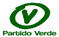 